«На пути к звёздам»      С давних времен космос притягивал людей своей загадочностью и неизведанностью. Мы с ребятами группы «Мишутка» в течение недели знакомились с информацией о первом полете человека в космос и о космосе вообще.«Юрий Гагарин»В космической ракетеС название «Восток»Он первым на планетеПодняться к звёздам смог.Поёт об этом песниВесенняя капель:Навеки будут вместеГагарин и апрель.                                                                              Автор: Владимир Степанов     Проведенные в группе занятия и беседы были направлены на развитие познавательных и творческих способностей воспитанников, которые осуществлялись через различные виды детской деятельности – чтение стихов, рассказов о космосе, ребята пальчиками рисовали звёзды и раскрашивали ракеты. Ещё мы были космонавтами и летали в ракете в космос. 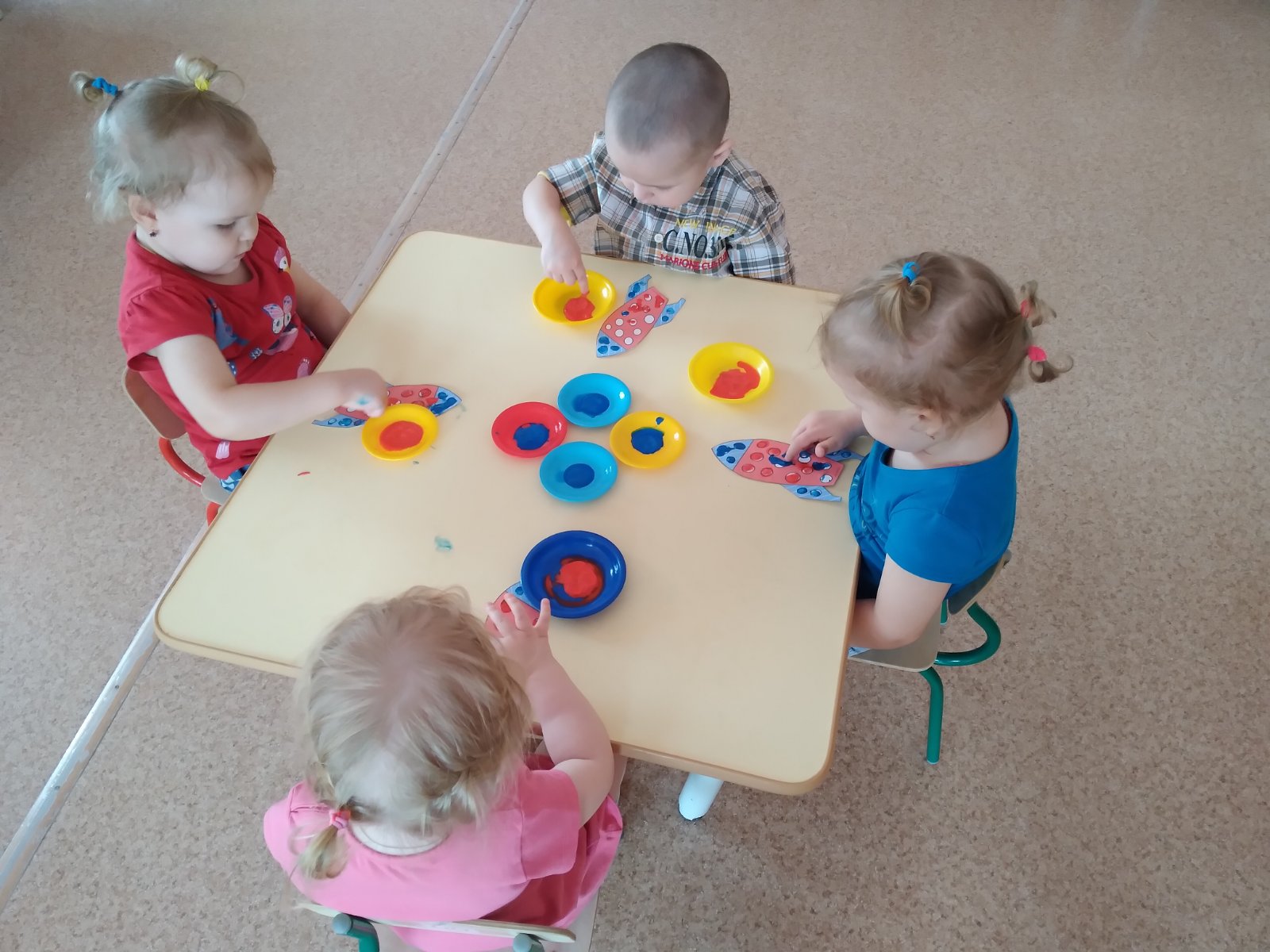 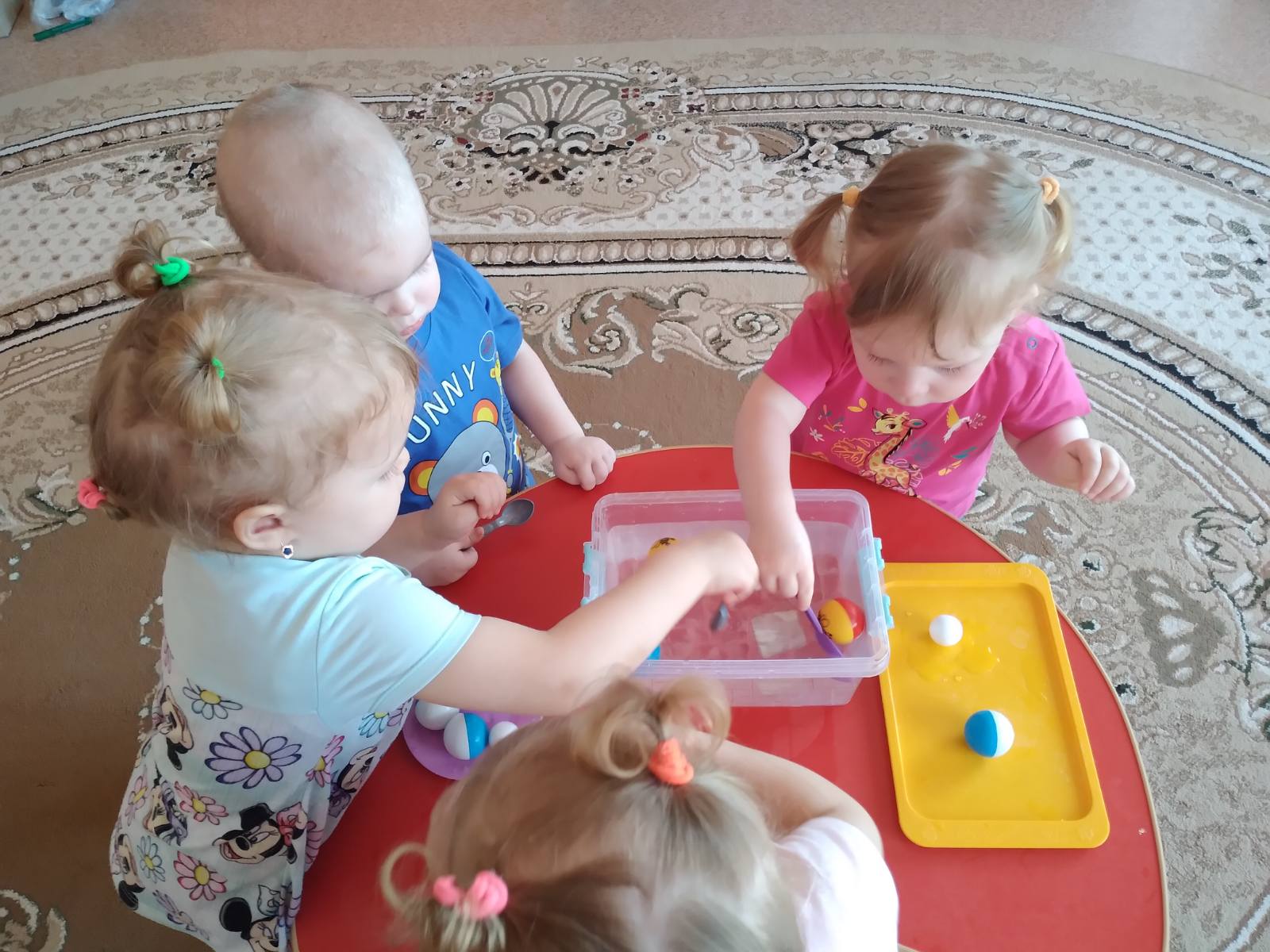 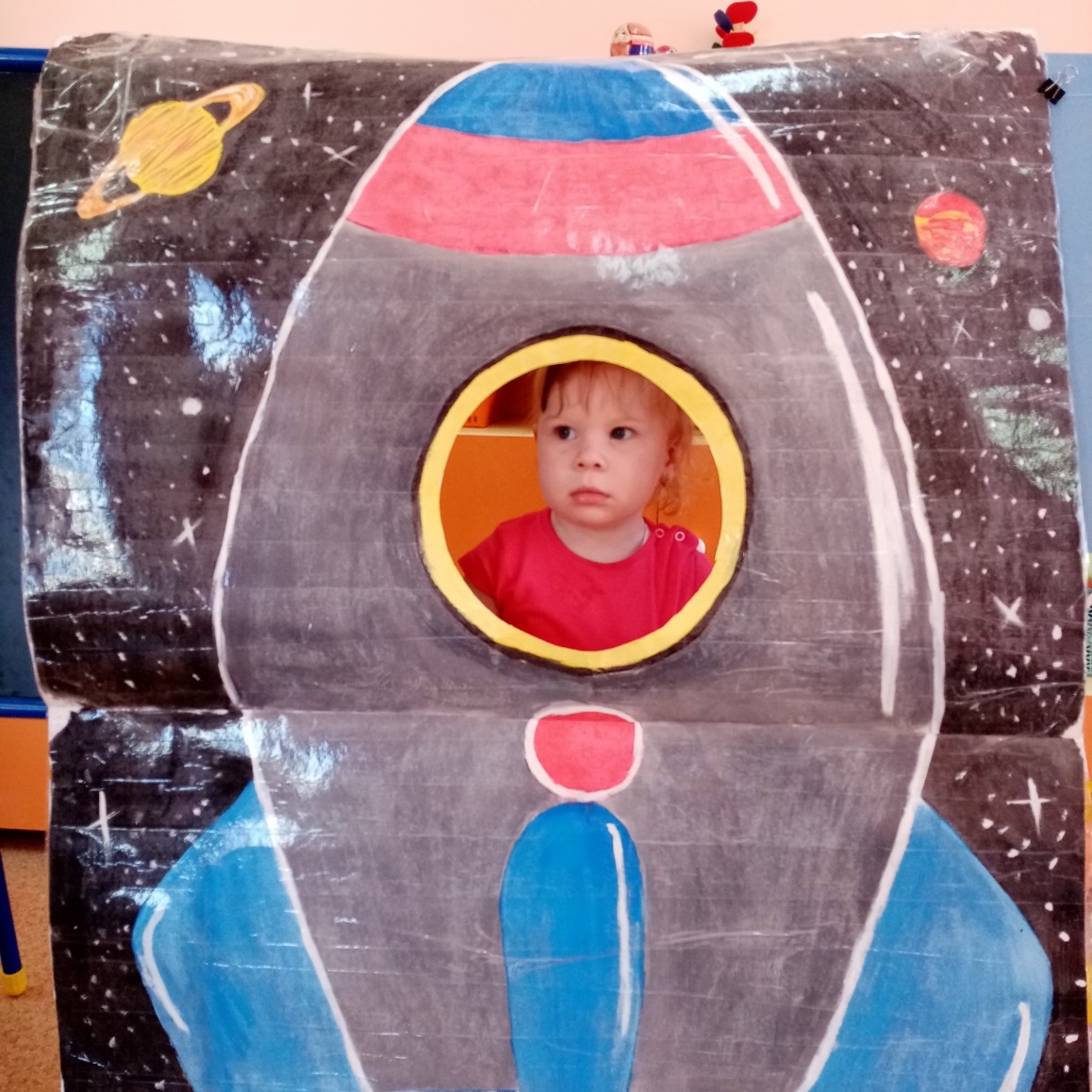 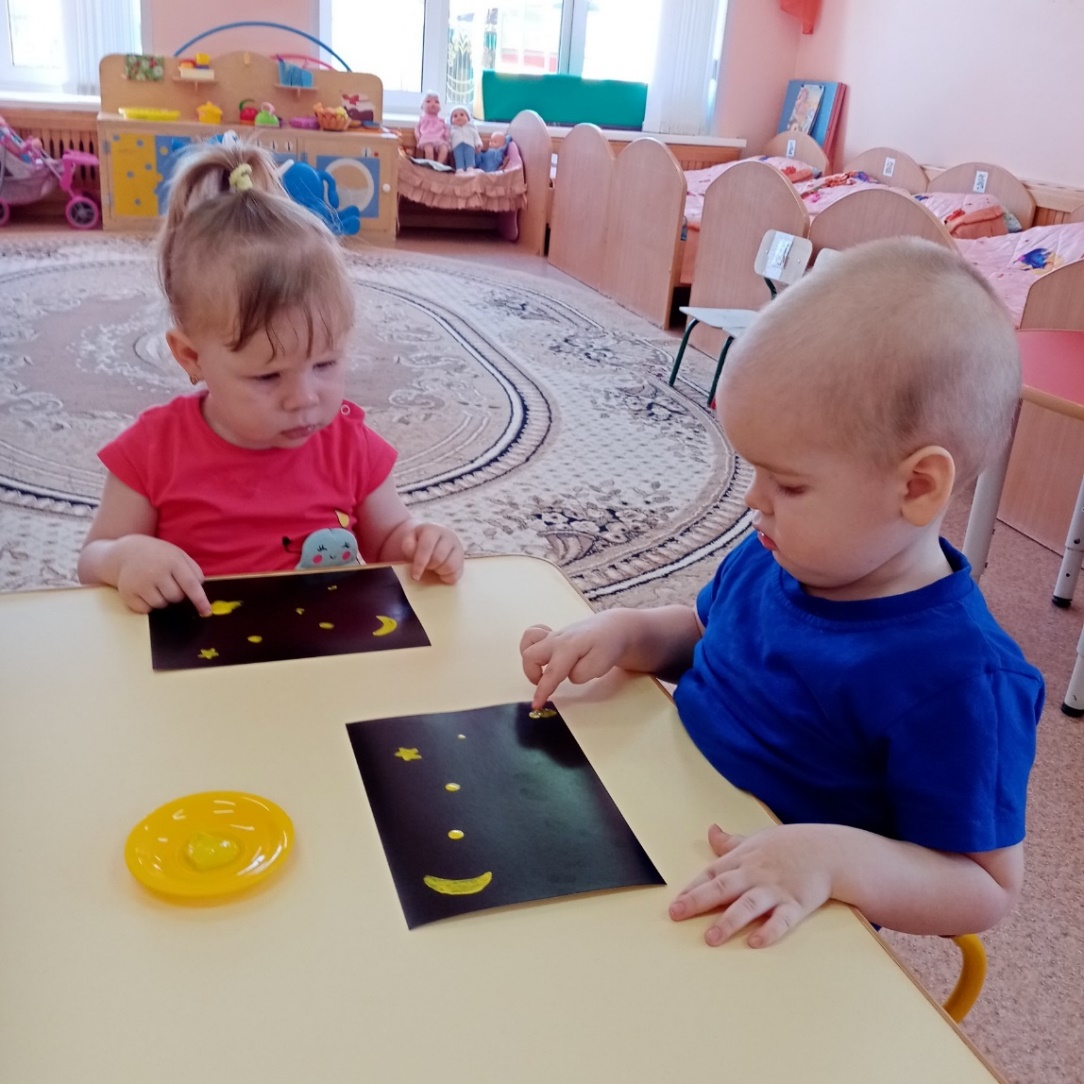 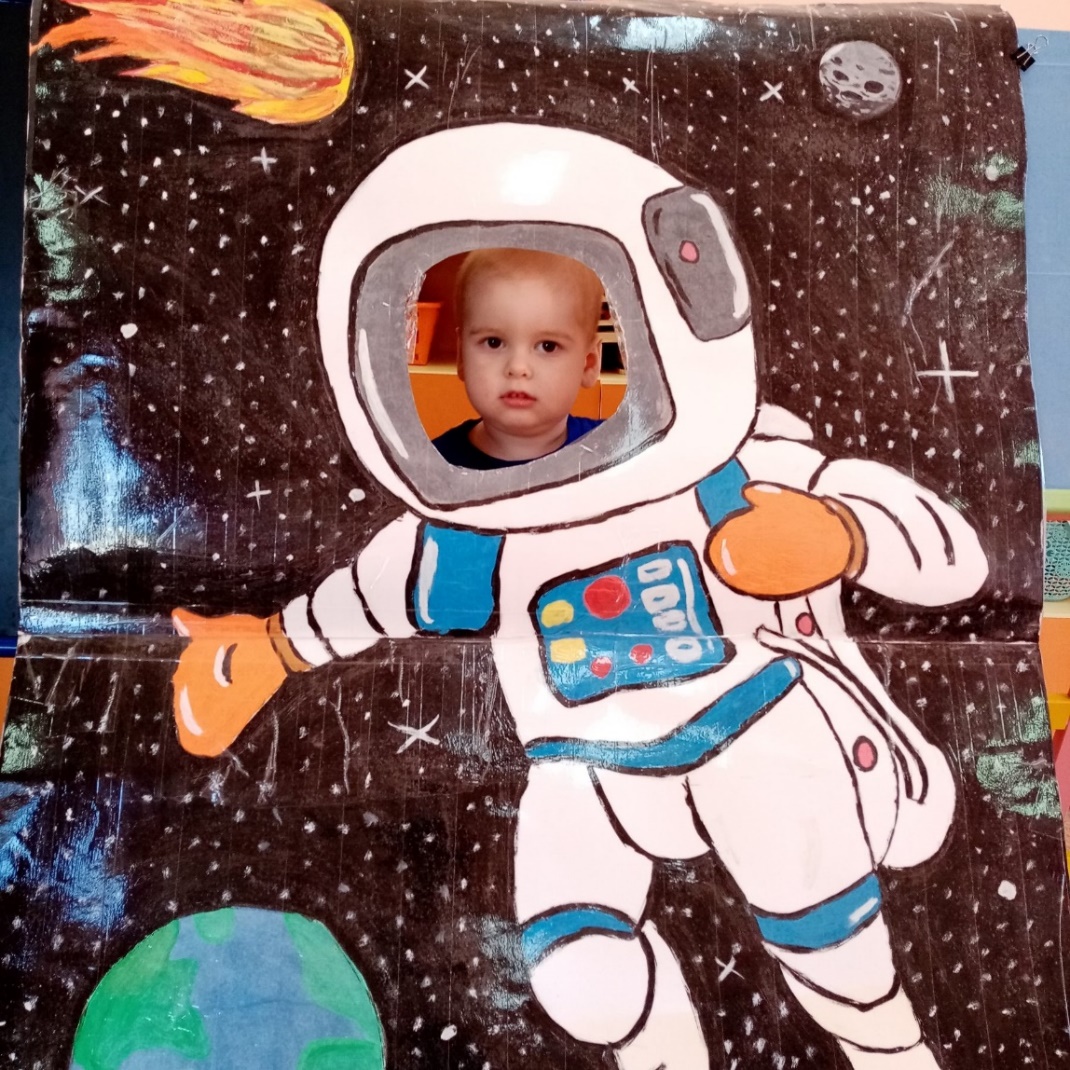 	Ситникова И.П., воспитатель